Functional SculptureA functional sculpture is an artistic object designed with creative intention to meet a utilitarian goal.  It may or may not invoke an intuitive or emotional process but will provide functional purpose in daily life. Some of the examples regarding this sculpture which are as follows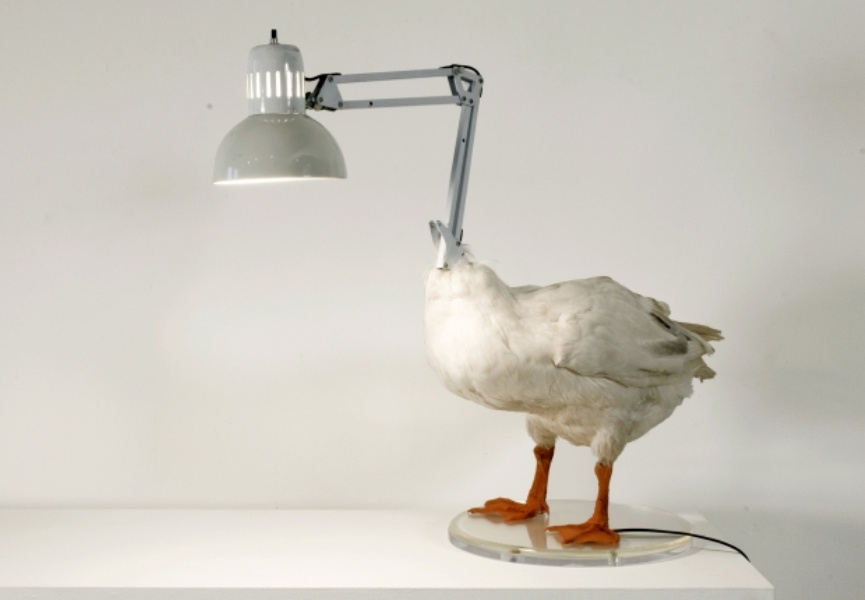 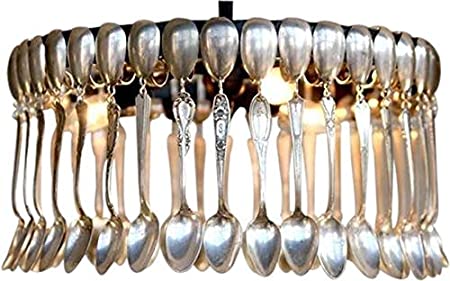 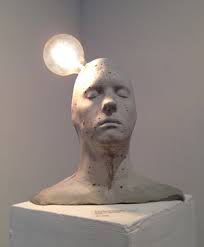 